安 全 评 价 报 告 网 上 信 息 公 布 表（2024 年第一季度）昆 明 煤 炭 科 学 研 究 有 限 公 司二〇二四年四月十日评 价 人 员它序号评价技术过程控制负责人报告报告技 术专 家评价报告提交时间现场简介安全评价师注册安全工程师项目名称负责人编制人审核人工作时间其职责项目组长。矿井开拓开采、爆破系统等现场勘验、安全管理系统等评价及报告编制陈雄昌陈雄昌/矿井瓦斯防治系统、监控系统、人员定位系统等现场勘验、评价及报告编制泸西县顺鸿煤业有限公司顺鸿煤矿升级改造项目安全验陈雄昌马跃华刘李昌潘喆懿饶习荣马跃华刘李昌潘喆懿饶习荣//收评价（煤科高晓建张海红张庆波提升运输、电气、通信联络系统、压风自救系统等现场勘验、评价及报告编制1洪涛邱宏伟李启龙2024.12023.12刘李昌潘喆懿（一期工程）安全 2024验煤矿消防防尘、供水施救、避难硐室（救护系统等现场勘验、评价及报告编制）验收评价收 001）矿井通风、排水系统、职业病防治等现场勘验、评价及报告编制，影像资料采集、资料汇总收集///项目组长。通风单元、瓦斯防治单元、安全监控、人员位置监测单元现场勘查、评价及报告编制。陈宇陈宇运输、提升单元、压风及其输送单元、电气单元、通信单元现场勘查、评价及报告编制。刘李昌刘李昌安全现状评价（煤科2024现状 001）陈宇开拓开采单元、爆炸物品贮存运输与使用单元、总平面布置单元（含地面生产系统）、安全避险与应急救援单元现场勘验、评价及报告编制。地质勘探与地质灾害防治单元、防治水单元、职业病危害防治单元现场勘验、评价及报告编制及现场所以资料收集。云南后所煤矿有限公司兴云煤矿安全现状评价刘李昌2洪涛邱宏伟樊睇李启龙樊睇樊睇//2024.12024.1熊儒剑陆国瑞熊儒剑陆国瑞熊儒剑陆国瑞//安全管理单元、防灭火单元、粉尘防治单元现场勘查、评价及报告汇总1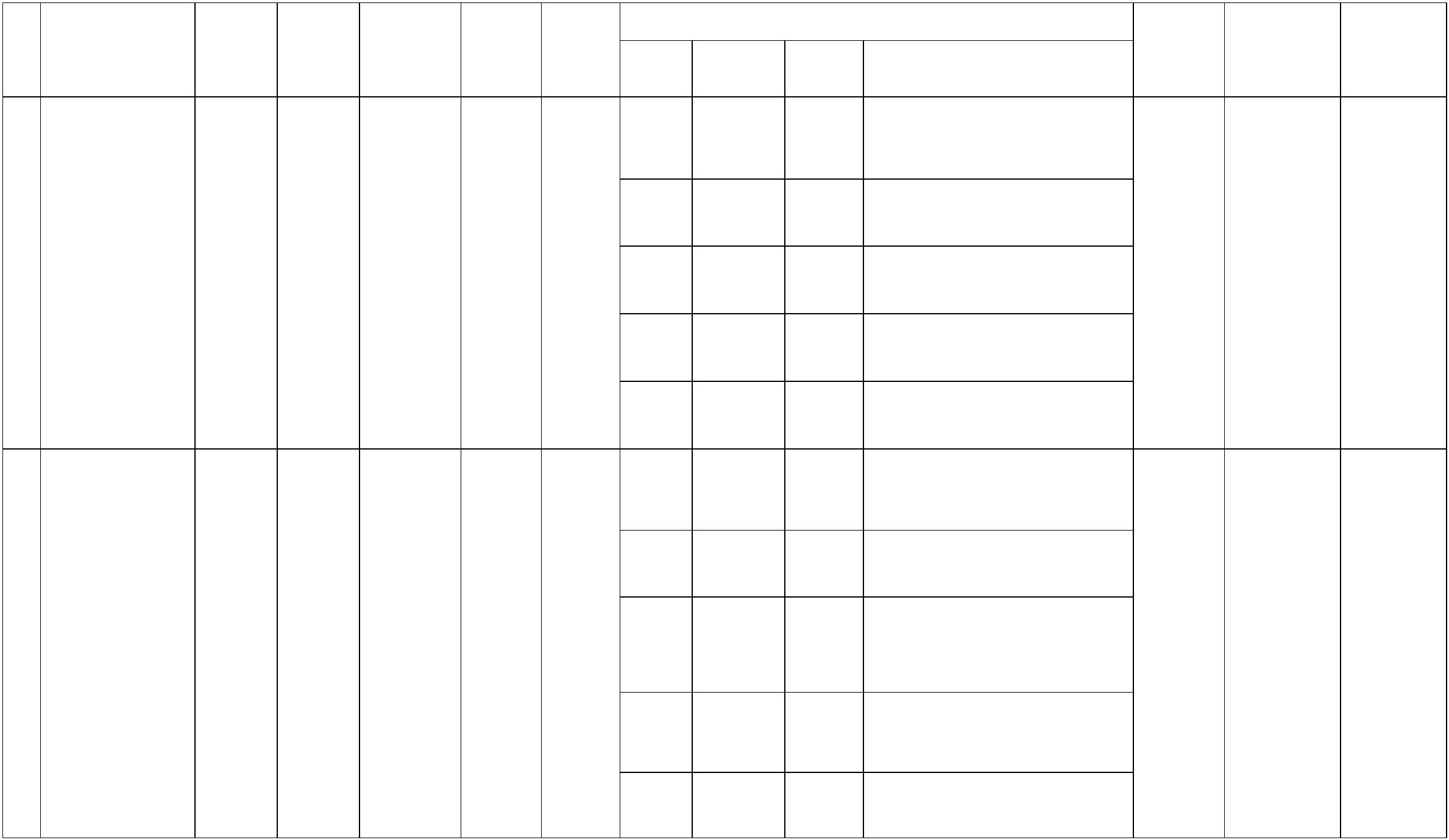 泸西县顺鸿煤业有限公司顺鸿煤矿升级改造项目（一期工程）安全验收评价现场勘验图像影像评价人员入井照煤矿配电室地面主要通风机地面提升机房瓦斯抽放泵地面监控室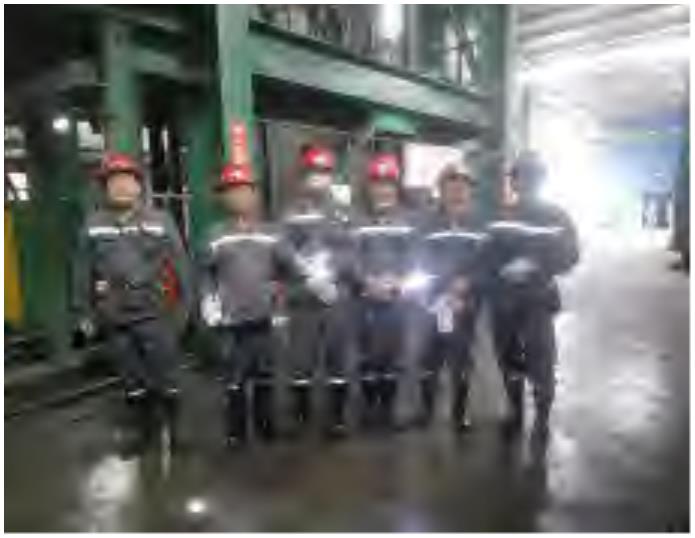 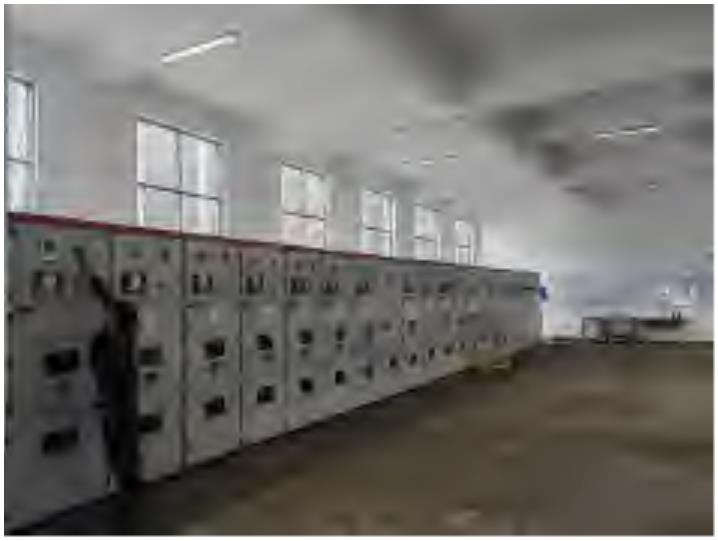 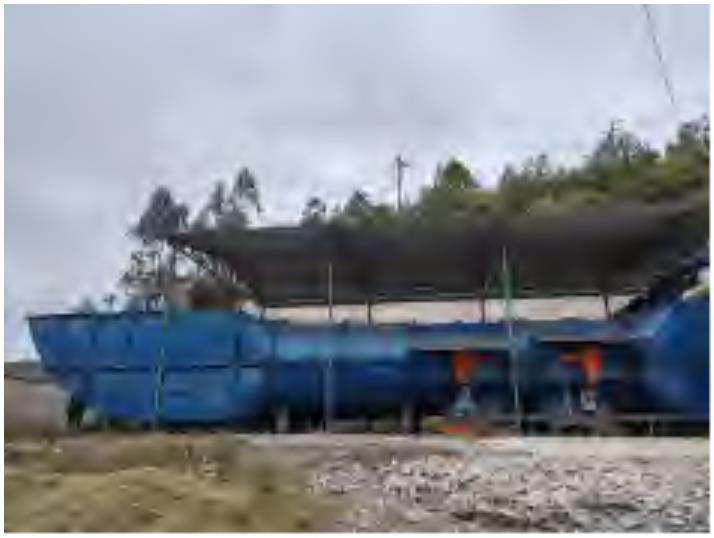 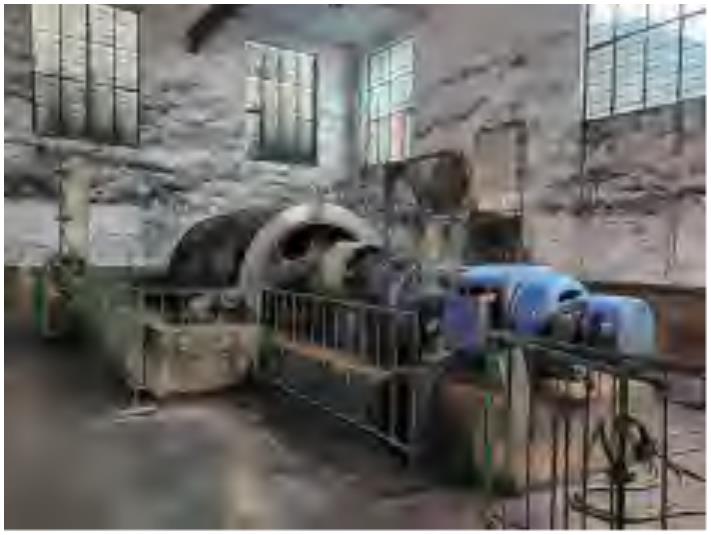 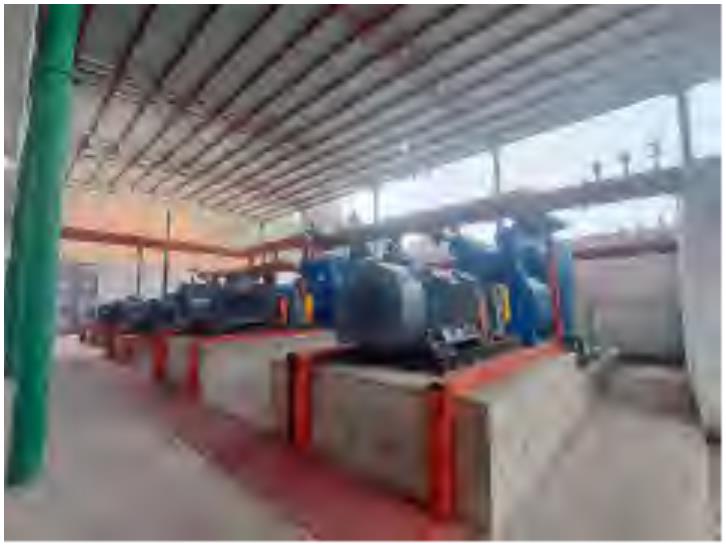 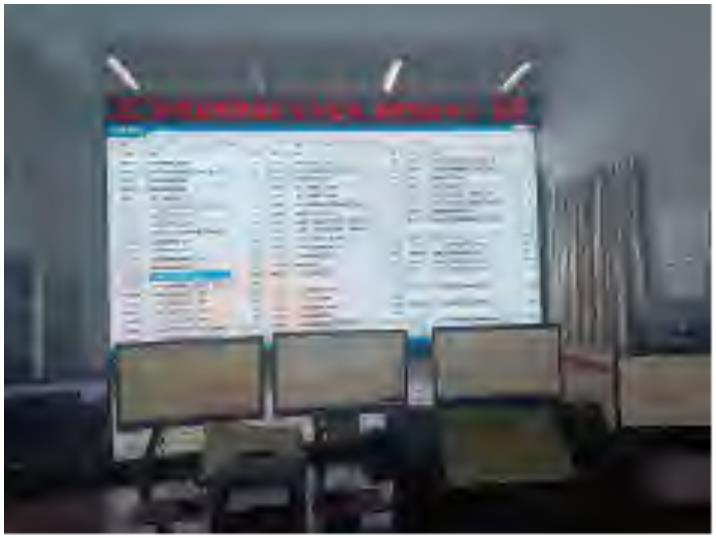 井下配电开关井下主排水水泵主要通风机配电室西翼风井房 10kV 配电室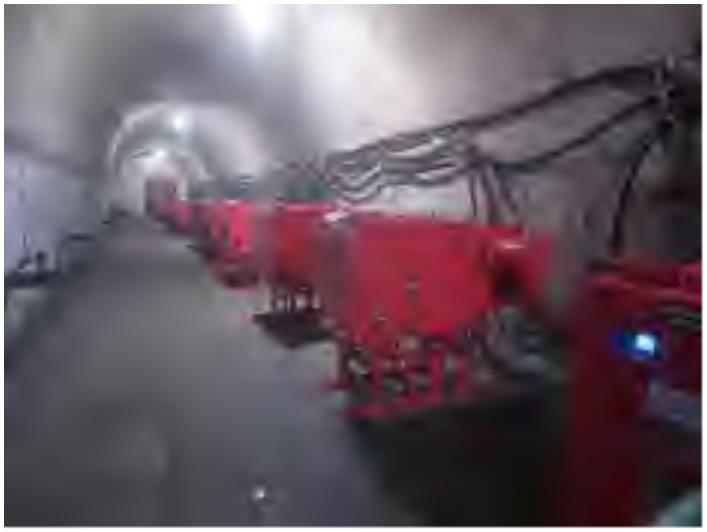 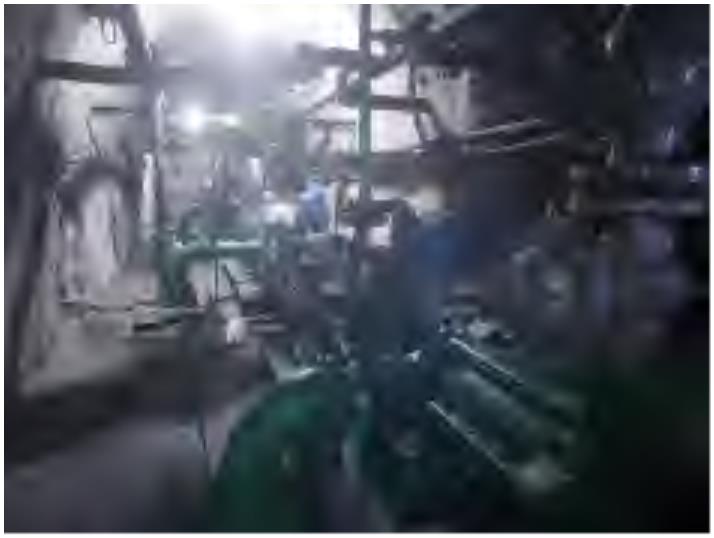 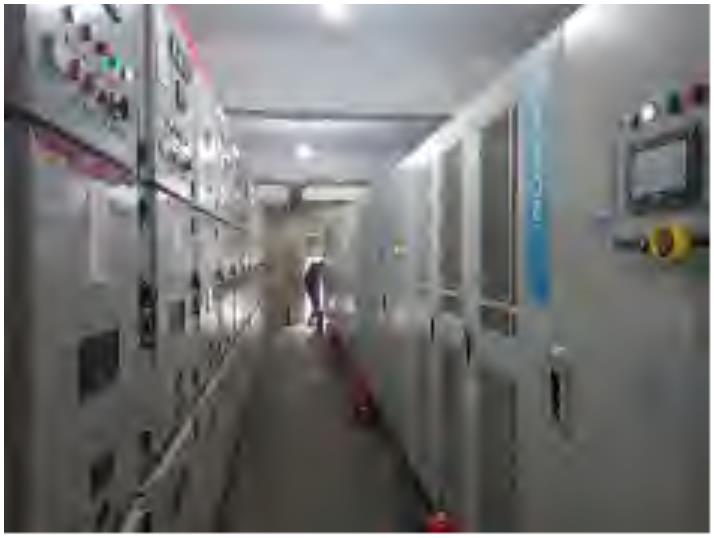 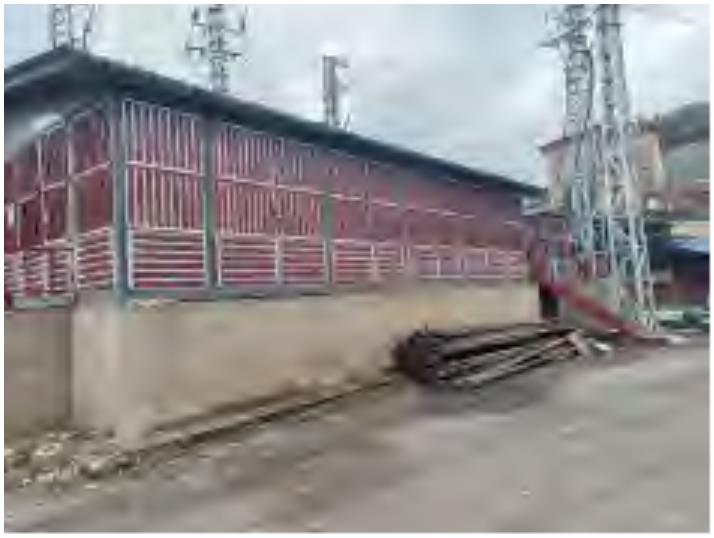 云南后所煤矿有限公司兴云煤矿安全现状评价现场勘验图像影像评价人员入井照中央配电室空压机地面绞车调度中心地面配电室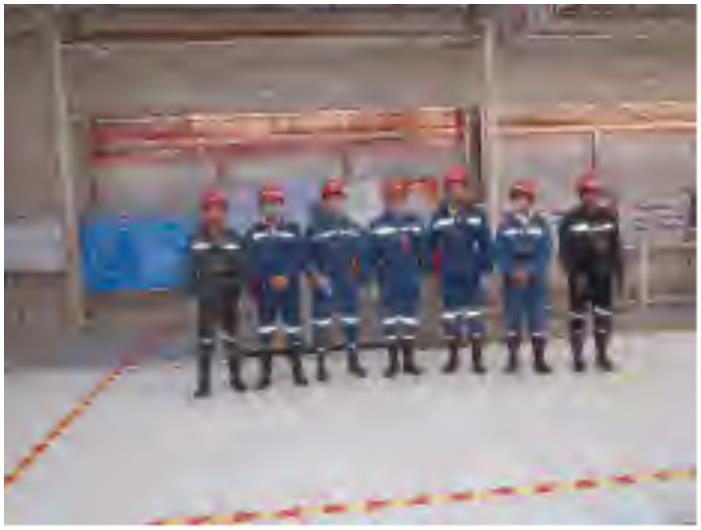 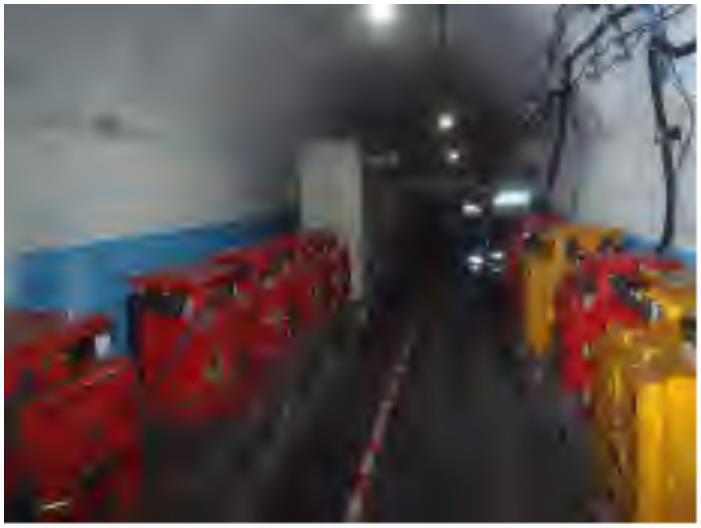 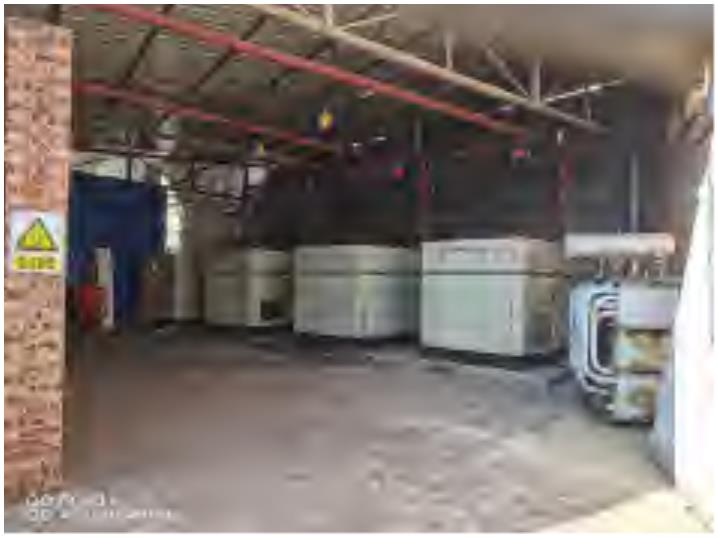 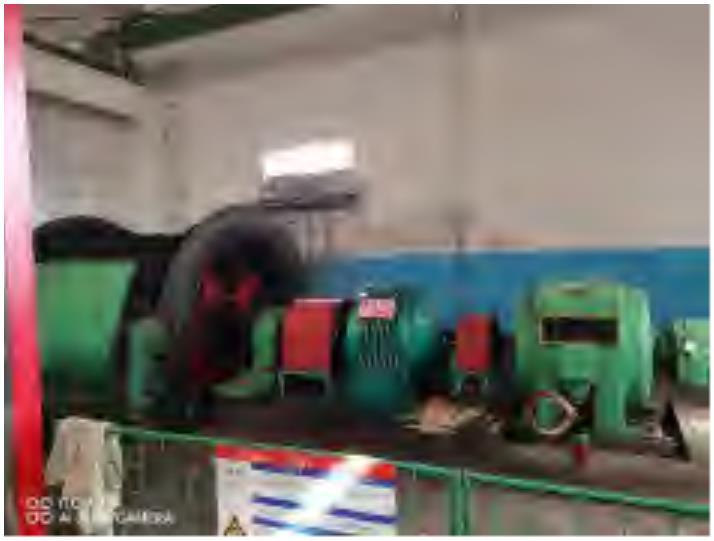 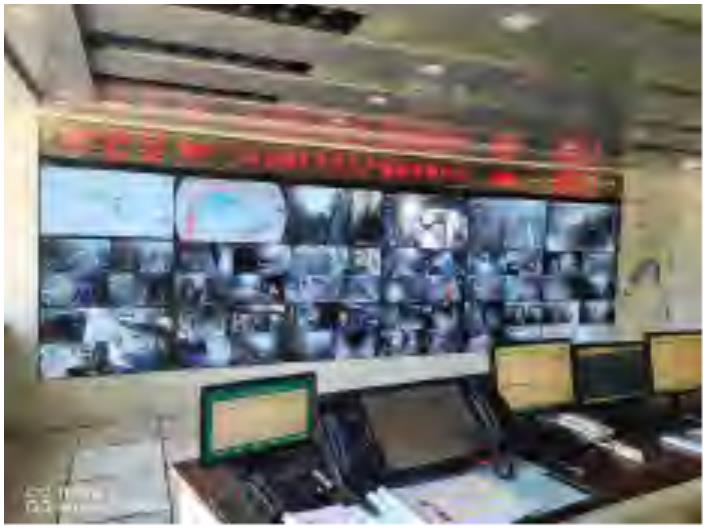 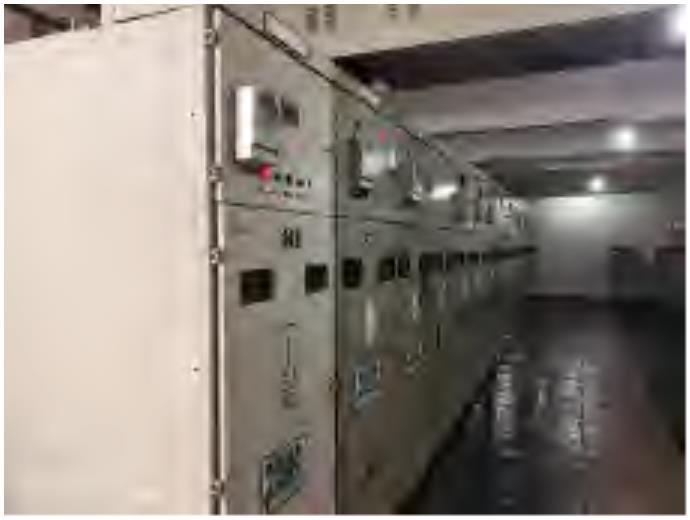 采煤工作面1800 水平配电室1800 水平水泵房1740 消防材料库2 号主要风机房2 号主要通风机配电室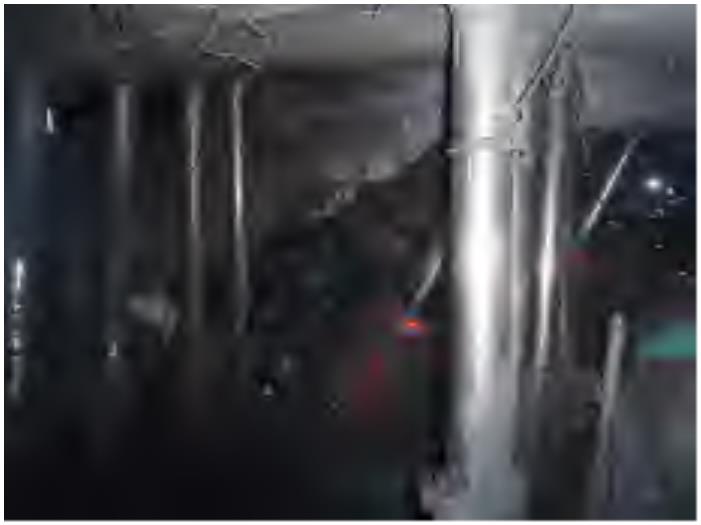 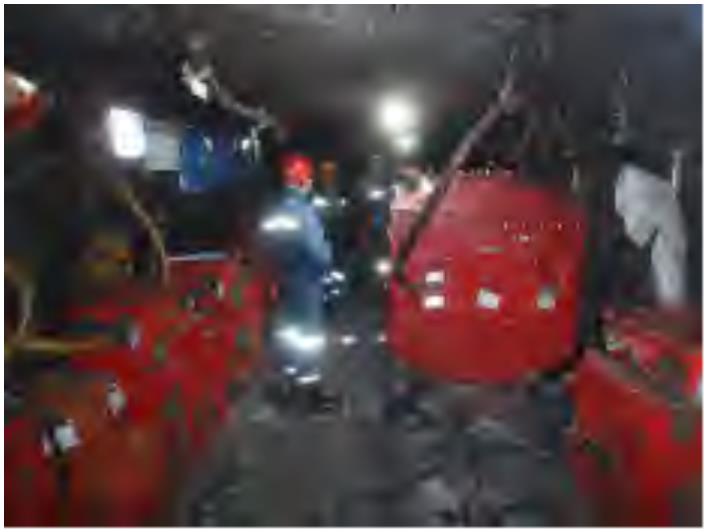 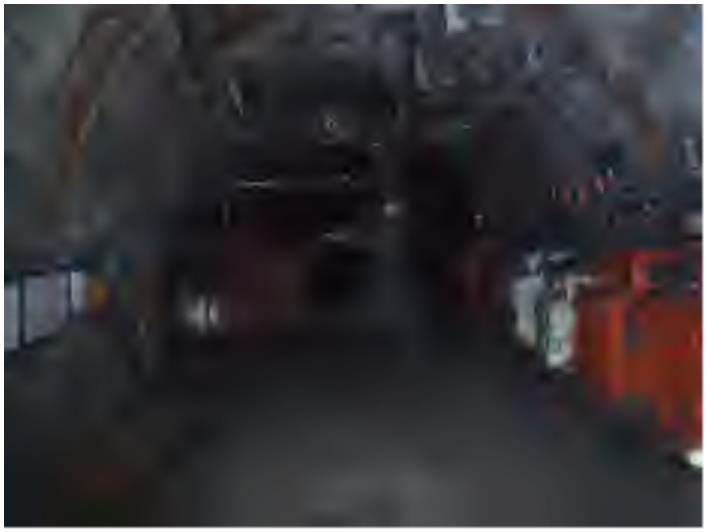 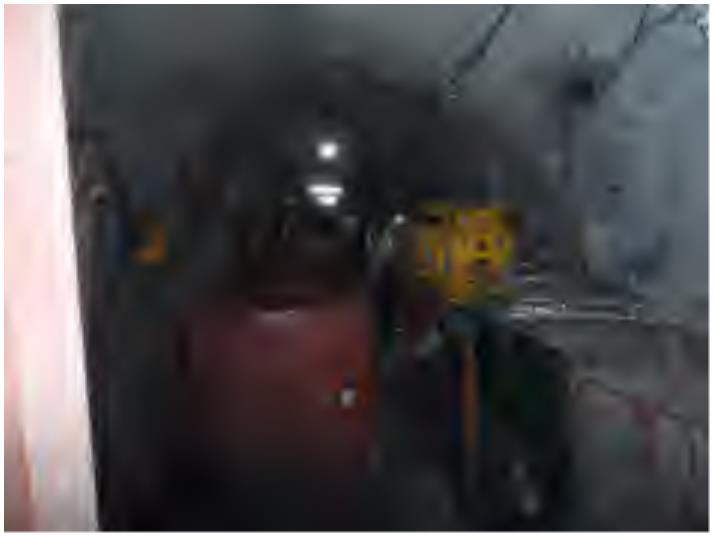 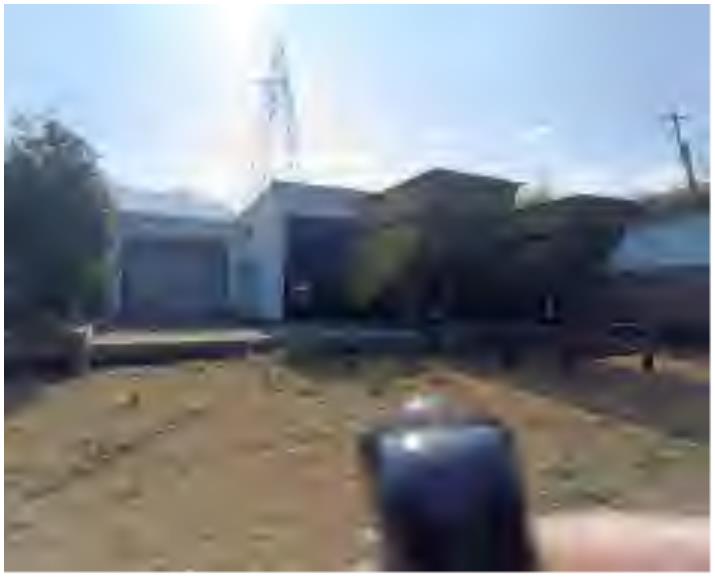 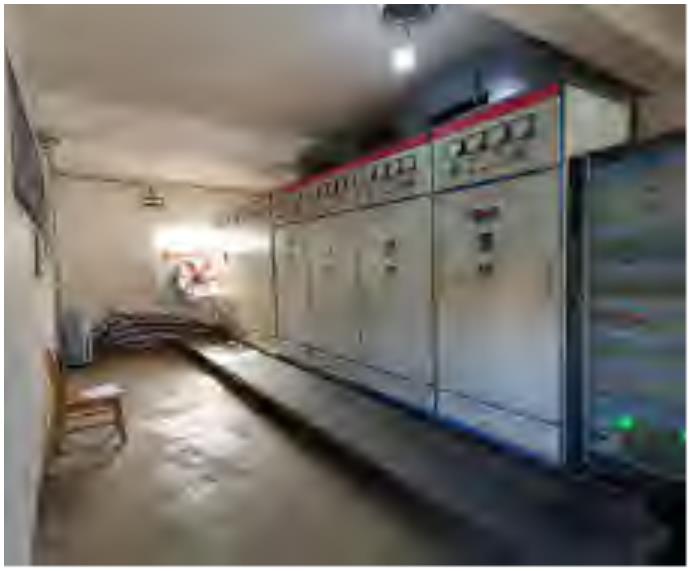 